Ticket de salida nº1LongitudEncierra la alternativa correcta (3 puntos).¿Qué instrumentos es el más adecuado para medir estos objetos?Observa las cuerdas (4 puntos). 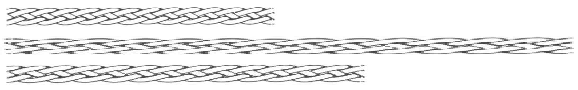 ¿Cuál es la cuerda más larga? _____________________________¿Cuál es la cuerda más corta? _______________________________¿Cuánto más larga es la cuerda B que C? _________________________¿Cuánto más corta es la cuerda A que c? ___________________________Josefina midió su lápiz, pero su profesora le dice que le medida no es correcta. (1 punto)¿Cuál fue el error de Josefina?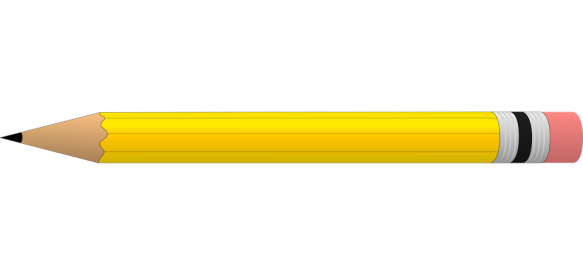 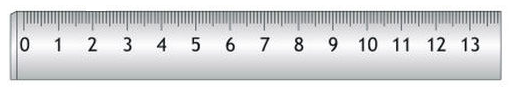 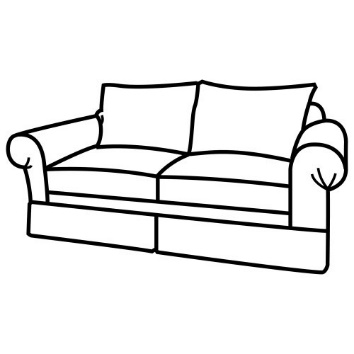 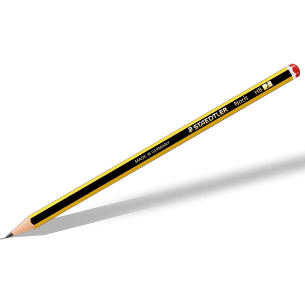 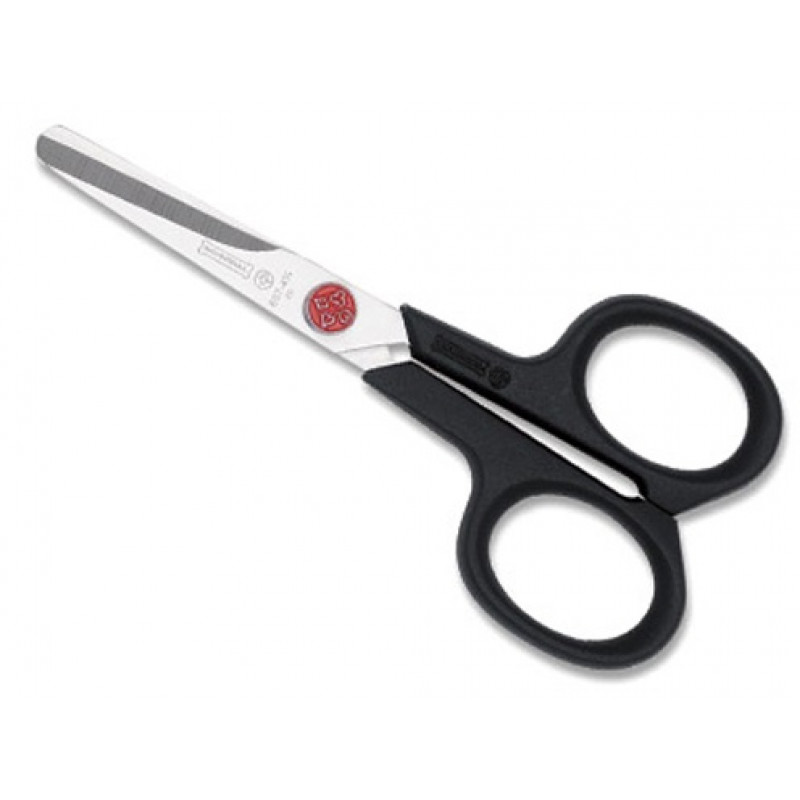 Regla (cm)Huincha (metro) Regla (cm)Huincha (metro)Regla (cm)Huincha (metro)